TRANSPARENCY COMMITTEE, MEETING 4/17/18Carla Miller, Ethics DirectorSummary of Powerpoint—The Transparency Puzzle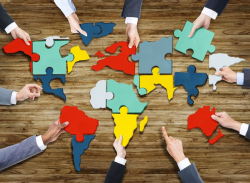 The world is in a culture shift to more “open/inclusive” governments—governments  that redefine how they interact with citizens See Ash Center report, Engaging CitizensFirst emerging programs in U.S.: Participatory BudgetsCreate Structures that make the exercise of democracy possibleIdeas:A permanent Transparency Committee to continue the planning and workExamine existing city resources; coordinateIdentify national and international resourcesCreate a citizen manual with “how-tos”. (how ideas become laws; zoning/land use; budget basics, etc.)Make city website more user friendly—a “Citizen Portal” (calendar of events, blogs, emails to officials, how to report issues)Engage CPACs –empower them to be effective in their communitiesKey:  Change government processes to bring people together in new ways, not just overwhelm them with data.